ИКТ –  на уроках химииАвтор: учитель химииМБОУ СОШ № 16Фонштейн Екатерина ЮрьевнаГ. КраснодарПрикубанский округ2013 -2014 учебный год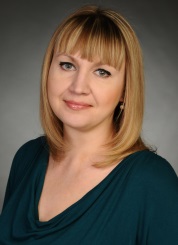 Изучение химии всегда связано с абстрактным мышлением, так как изучаются процессы, скрытые от непосредственного наблюдения, а потому трудно воспринимаются учащимися. Применение ИКТ при изучении  химии – это большая помощь и ученику и учителю.   В изучении школьного курса химии выделяю несколько основных направлений, где оправдано использование компьютера:наглядное представление объектов и явлений микромира;изучение химических производств; моделирование химического эксперимента и химических реакций; тестирование.           Применение ИКТ должно быть педагогически обоснованным. Нет необходимости применять это на каждом уроке. Например, стоит использовать компьютер в теме «Строение атома», где уместно показать учащимся атом и его составляющие, движение электронов. В теме «Металлы», где наглядно показаны и объясняются такие свойства как электропроводность, пластичность, металлический блеск. При изучении химических производств, где подробно показана работа разного вида технологического оборудования, так же необходимо использование компьютера. Неуместно использование компьютера в теме «Химические уравнения», где материал излагается в основном в виде записей на доске и в тетради, а так же необходимо постоянно опираться на ранее изученные понятия, такие как: степень окисления, химические формулы, наименьшее общее кратное и т. д. Создание своих собственных интерактивных презентаций по определенной теме урока позволяет оптимально увеличить плотность урока и  его темп, включить в него весь необходимый, наглядный и практический материал. Применяемые функции интерактивной доски: «перетаскивание», электронная ручка активизирует познавательный интерес учащихся и улучшает процесс восприятия изучаемого материала.На оценочном этапе урока для проверки уровня приобретенных знаний использую систему голосования MinioVeto. Это позволяет быстро определить уровень усвоения изученного материала учащимися всего класса, выявить пробелы в обучении каждого ученика. Внедрение технологии ИКТ  в учебном процессе дает возможность учащимся:формировать культуру учебной деятельности;изучения и усвоения материала с индивидуальной скоростью;осуществлять самоконтроль и самокоррекцию;визуализировать данный процесс, в том числе скрытый в реальном мире;формировать чувство успешности;развить интерес к предмету.